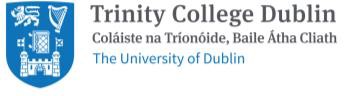 Note: hard copy forms with accompanying back-up documentation do not need to be submitted to theAcademic Registry’s Assessment and Progression Team Front Desk.Assessment and Progression Team, Academic Registry	Page 1 of 1	2024Nomination(s) for the Award of a Gold Medal 2023/24Nomination(s) for the Award of a Gold Medal 2023/24Nomination(s) for the Award of a Gold Medal 2023/24Nomination(s) for the Award of a Gold Medal 2023/24Nomination(s) for the Award of a Gold Medal 2023/24Moderatorship/Honors Degree Title:Moderatorship/Honors Degree Title:SITS Course Code + TitleSITS Course Code + TitleCategory of Award:(e.g., Category 1, 2, etc.)(ref. Criteria for the Award of a Gold Medal)Category of Award:(e.g., Category 1, 2, etc.)(ref. Criteria for the Award of a Gold Medal)Chair, Court of Examiners (surname, forename please print)Chair, Court of Examiners (surname, forename please print)Signed:Signed:Date of Court of Examiners’ meeting:Date of Court of Examiners’ meeting:StudentNumberSurnameSurnameOther Name(s)OverallDegree %Date submitted to A&P: Date submitted to A&P: Date submitted to A&P: Date submitted to A&P: Date submitted to A&P: 